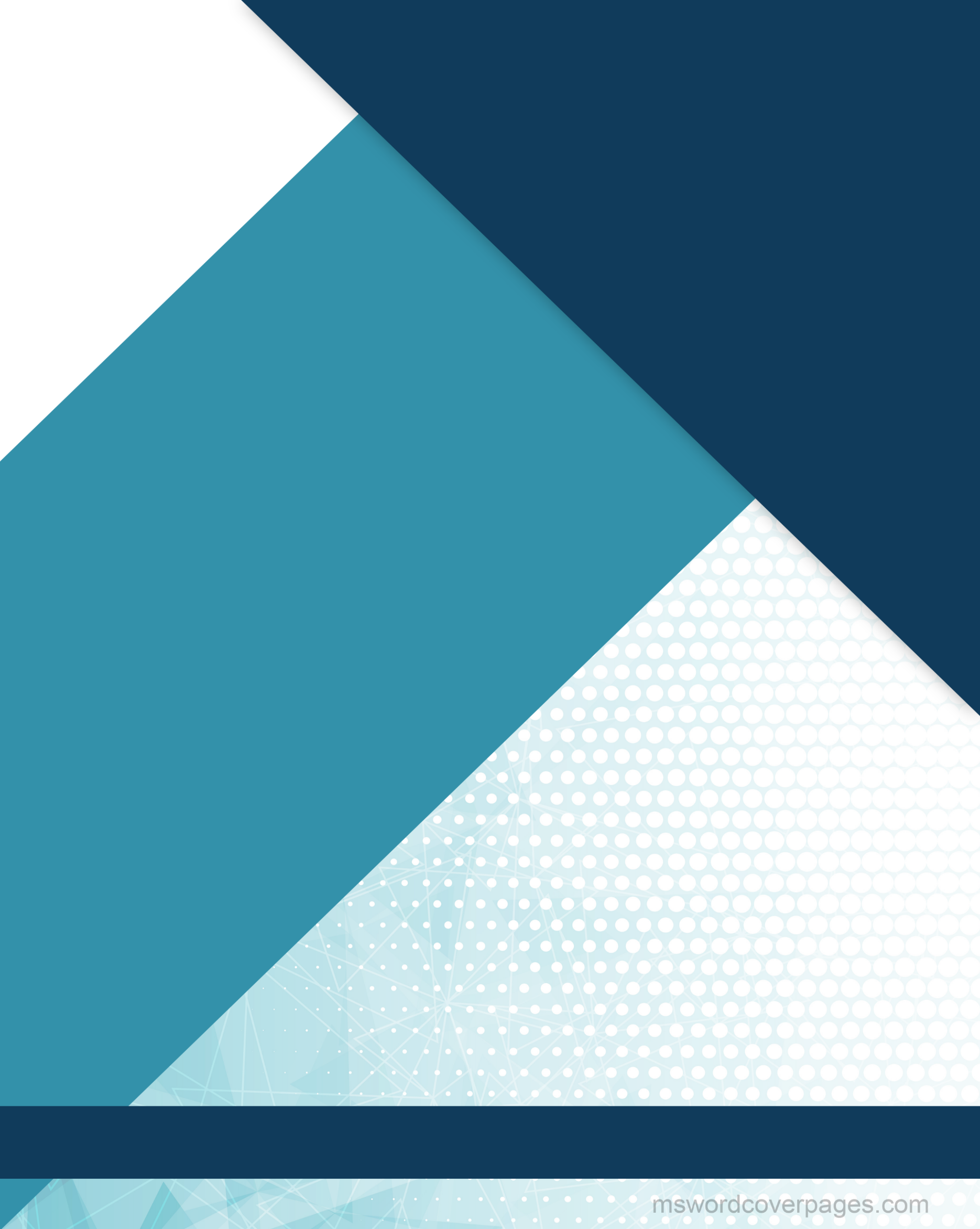 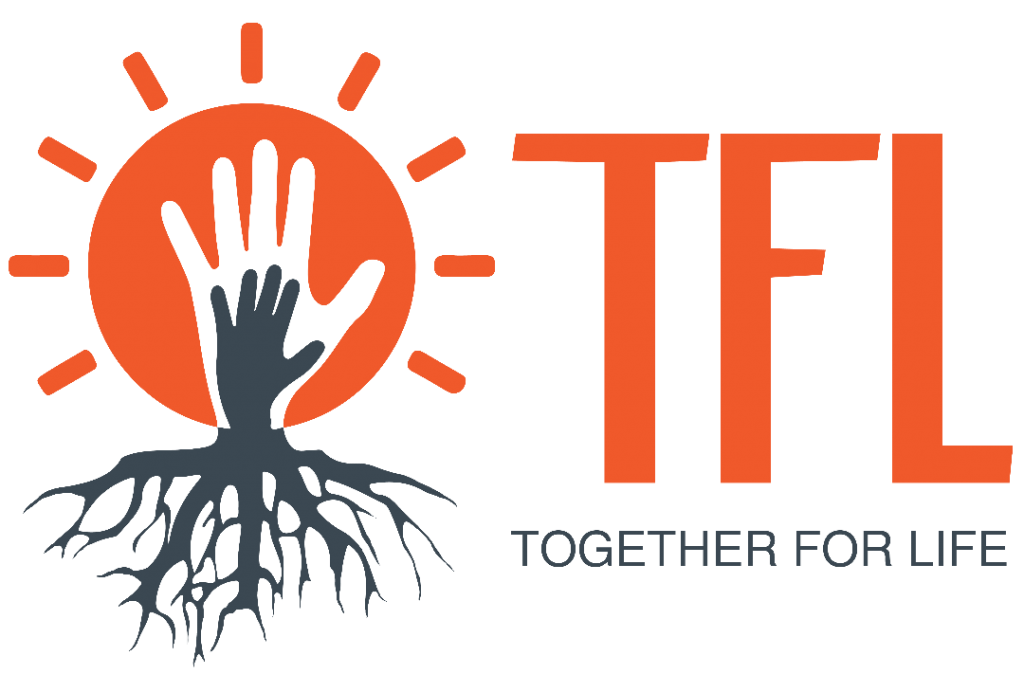 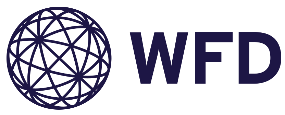 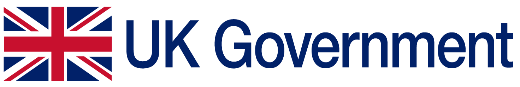 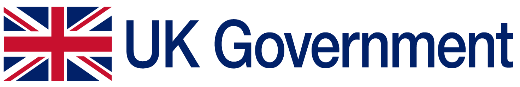 Të gjitha të drejtat në këtë dokument, përfshirë të drejtat e autorit, janë në pronësi të Fondacionit Westminster për Demokraci (WFD) dhe mbrohen nga ligjet e zbatueshme të Mbretërisë së Bashkuar dhe ato ndërkombëtare. Ky dokument nuk mund të kopjohet, ndahet, përkthehet në një gjuhë tjetër, apo të përshtatet pa leje paraprake nga WFD.Të gjitha të drejtat janë të rezervuaraInformacioni dhe pikëpamjet e shprehura në këtë raport janë ato të autorëve dhe nuk pasqyrojnë domosdoshmërisht opinionin zyrtar të WFD-së, financuesve të saj apo Qeverisë së Mbretërisë së Bashkuar. As WFD dhe as ndonjë person që vepron në emër të saj, nuk mund të mbahet përgjegjës për përdorimin që mund t’i jetë bërë informacionit që ai përmban.Janar 2022Shkurtime PBB			Prodhimi i Brendshëm BrutoMSHMS 		Ministria e Shëndetësisë dhe Mbrojtjes SocialeFSDKSH		Fondi i Sigurimit të Detyrueshëm të Kujdesit ShëndetësorVKM			Vendime të Këshillit të MinistraveQSUNT		Qendra Spitalore Universitare “Nënë Tereza”ISHP			Instituti i Shëndetit PublikQKUM		Qendra Kombëtare Urgjencës MjekësoreQKMZHF 		Qendra Kombëtare e Mirërritjes dhe Zhvillimit të Fëmijëve MEF			Ministria e Financave dhe Ekonomisë	4MI			4 mujori i parë4MII			4 mujori i dytëWFD 	Fondacioni Westminster për Demokraci (Westminster Foundation for Democracy)Lista e grafikëve Grafiku 1: Rritja reale vjetore e PBB-së sipas tremujorëve (%)Grafiku 2: Treguesit fiskalë të konsoliduar të buxhetit të shtetit, 11 mujoriGrafiku 3: Ecuria e realizimit të shpenzimeve të buxhetit për 8-mujorin për shëndetësinë, sipas 	     programeve 2019-2021Grafiku 4: Realizimi i shpenzimeve të buxhetit për 8 mujorin për shëndetësinë sipas programeve
 	     2020 Grafiku 5: Realizimi i shpenzimeve të buxhetit për 8 mujorin për shëndetësinë, sipas
                 programeve 2021Grafiku 6: Shpenzimet për shëndetësinë/totalit shpenzimeve buxhetore, 8 mujori (%)Grafiku 7: Realizimi i shërbimeve shëndetësore sipas zërave kryesore, 8 mujori Grafiku 8: Numri i vizitave në Kujdesin Shëndetësor ParësorGrafiku 9: Zbatimi i programit “Shërbime të kujdesit shëndetësor parësor” sipas zërave kryesor-     8 mujoriGrafiku 10: Zbatimi i programit “Shërbime të kujdesit shëndetësor dytësor” sipas zërave
       	       kryesorë 8 mujoriGrafiku 11: Zbatim i programit “Shërbime të shëndetit publik” sipas zërave, 8 mujoriGrafiku 12: Zbatimi i buxhetit të Ministrisë së Shëndetësisë sipas programeve, 4 mujori IIGrafiku 13: Zbatimi i buxhetit të shëndetësisë, 4 mujori II, 2020Grafiku 14: Zbatimi i buxhetit të shëndetësisë, 4 mujori II, 2021Grafiku 15: Zbatimi i buxhetit të Ministrisë së Shëndetësisë sipas zërave kryesorë 4 mujori IIGrafiku 16: Vdekjet, 9 mujori (nr.)Grafiku 17: Vdekjet sipas tremujorëveGrafiku 18: Rritja e vdekshmërisë, janar-shtator 2021 kundrejt mesatares së janar-shtator
                   2018-2019 (%)Grafiku 19: Numri i vizitave në qendrat shëndetësore, ambulanca dhe poliklinikaGrafiku 20: Të sëmurë të operuar gjithsej (nr.)        Lista e tabelaveTabela 1: Realizimi i shpenzimeve buxhetore për 8-mujorin për shëndetësinë, sipas programeve
                (mln lekë)Tabela 2: Zbatimi i programit, “Planifikimi, menaxhimi, administrimi, 8 muaj” (milionë lekë)Tabela 3: Realizimi i programit "Shërbimet e Kujdesit Parësor Shëndetësor" 8 mujori, (mln lekë)Tabela 4: Zbatimi i programit "Shërbime të Kujdesit Shëndetësor Dytësor", 8 mujori (mln lekë)Tabela 5: Zbatimi i programit “Shërbime të Shëndetit Publik”, sipas zërave, 8 mujori (mln lekë)Tabela 6: Zbatimi i programit "Shërbimi Kombëtar i Urgjencës Mjekësore", 8 mujori (mln lekë)Tabela 7: Zbatimi i programit të “Përkujdesit Social”, sipas zërave, 8 mujori (mln lekë)Tabela 8: Zbatimi i programit të rehabilitimit të ish të përndjekurve politikë, sipas zërave, 8
                mujori (mln lekë)Tabela 9: Donacionet e huaja për pandeminë në Lekë/EURHyrje Ky raport është vazhdimësi e raportit “Monitorimi i buxhetit të Shqipërisë për Shëndetësinë, Janar – Prill 2021”, mbështetur nga zyra e WFD dhe përgatitur nga shoqata Together for Life në shtator 2021. Në këtë raport janë përfshirë në analizë edhe të dhënat për 4-mujorin e dytë të vitit 2021 (maj-gusht), duke ofruar një panoramë më të plotë të zhvillimeve përkatëse, për 8 muaj të vitit 2021 (janar-gusht).  Raporti analizon të dhënat zyrtare të përdorura nga Ministria e Financave për buxhetin faktik 2021, raportet e monitorimit të Ministrisë së Shëndetësisë dhe Mbrojtjes Sociale, dhe të statistika të tjera të publikuara nga INSTAT, lidhur me vdekjet gjatë periudhës së pandemisë.Të dhënat e raporteve të monitorimit të Ministrisë së Shëndetësisë dhe Mbrojtjes Sociale publikohen në bazë 4 mujore, ndërsa të dhënat e tjera për ecurinë e treguesve ekonomikë dhe statistikat e vdekshmërisë publikohen nga institucionet përkatëse me bazë tremujore, ose mujore. Për këtë arsye, të dhënat për monitorimin e shpenzimeve të shëndetësisë do të raportohen për periudhën 8 mujore (janar-gusht 2021), ndërsa të dhënat e tjera për periudhën 9 mujore (janar-shtator 2021).  Gjithashtu janë shfrytëzuar të dhënat e prokurimeve në sektorin e shëndetësisë nga openprocurement.al. Krahas analizimit të të dhënave që janë publike, u dërguan kërkesa për informacion bazuar në ligji “Për Informimin Publik” në Ministrinë e Shëndetësisë dhe Mbrojtjes Sociale. Drafti i raportit është ndarë për konsultim edhe me Ministrinë e Shëndetësisë dhe Mbrojtjes Sociale.Gjetjet kryesoreShpenzimet për sektorin e shëndetësisë shënuan rritje të ndjeshme në 8 mujorin 2021, ndryshe nga viti 2020, kur pandemia nuk ushtroi presion të lartë mbi fondet publike, së paku në aspektin e fondeve shtesë që duhen për përballimin e krizës shëndetësore. Për periudhën janar- gusht 2021, shpenzimet totale faktike për shëndetësinë ishin 49 miliardë lekë (402 milionë Euro), me një rritje prej 14.7% me bazë vjetore në krahasim me periudhën përkatëse 2020, ose 6.3 miliardë lekë (52 milionë Euro) më shumë.Në krahasim me 8 mujorin 2019, kur vendi ishte në një periudhë normale shëndetësore, shpenzimet për shëndetësinë janë rritur ndjeshëm me 25.5%, të ndikuara nga programet e “Shërbimeve të Kujdesit Shëndetësor Dytësor”, “Shërbimeve të Shëndetit Publik” dhe “Përkujdesit Social”.Rritja e shpenzimeve të shëndetësisë përgjatë 8 mujorit janar- gusht 2021 është ndikuar kryesisht nga situata pandemike, që ka ushtruar presion tek fondet për trajtimin e pacientëve të shtruar në spitale dhe shpenzimet për vaksinimin e popullatës.Fondi për “Trajtimin e pacienteve të shtruar në spitale”, u rrit me 34%, ose 3.7 miliardë lekë (30 milionë Euro) më shumë, për 8 mujorin 2021, në raport me periudhën përkatëse 2020. “Persona të vaksinuar me vaksinën anti COVID-19”, është një zë i ri që u zbatua për herë të parë në vitin 2021, në kuadër të programit për vaksinimin kundër COVID-19, me një fond total për 8 mujorin prej 2.8 miliardë lekë (22.7 milionë Euro).Programi “Shërbime të Kujdesit Shëndetësor Dytësor” zuri për herë të parë pjesën më të madhe të shpenzimeve të shëndetësisë, me 38.3% të totalit për 8 mujorin e vitit 2021, e ndikuar nga shtimi i shpenzimeve për trajtimin e pacientëve në spitale.Në 4 mujorin e dytë të 2021, shpenzimet totale faktike për shëndetësinë ishin 25 miliardë lekë (203 milionë Euro), me një rritje prej 16% me bazë vjetore, ose 3.5 miliardë lekë (28 milionë Euro) më shumë. Shpenzimet për “Trajtimin e pacienteve të shtruar në spitale” dhe “Numri i vizitave në Kujdesin Shëndetësor Parësor”, u rritën me ritme më të ngadalta në 4 mujorin e dytë, në raport më të parin, duke reflektuar lehtësimin e pandemisë në raport me muajt e parë të vitit.Në katër mujorin e dytë të vitit u shënuan rritje të ndjeshme të shpenzimeve për zërat “Pacientë të trajtuar nga paketat e kardiologjisë dhe kardiokirurgjisë” (+40%) dhe “Pacientë të trajtuar me dializë” (+71), një tregues indirekt se pandemia po shkakton rritjen e barrës së sëmundjeve të tjera.  Pavarësisht rritjes së detyruar të shpenzimeve për shëndetësinë përgjatë 8 mujorit, buxheti i rishikuar me Akt Normativ më 22 qershor 2021, shkurtoi me 1.4% fondet totale për Ministrinë e Shëndetësisë dhe Mbrojtjes Sociale, të cilat u ulën në 70.4 miliardë lekë (572 milionë Euro) nga 71.4 miliardë lekë (580.5 milionë Euro), që ishin në buxhetin fillestar. Sipas programeve kryesore, shërbimet e kujdesit parësor u shkurtuan me 12.7% dhe shërbimet e shëndetit publik ranë me 1.5%.Vdekshmëria shtesë vijoi të ishte e lartë në 9 mujorin janar-shtator të vitit 2021, e ndikuar nga shtimi i ndjeshëm i fataliteteve në periudhën janar-mars. Për periudhën janar- shtator 2021, në vend u regjistruan 21,471 vdekje me një rritje prej 17.9% në krahasim me të njëjtën periudhë të vitit 2020, kur vendi u përball me valën e parë të pandemisë. Në raport me mesataren 2016-2019, periudhë që merret si referencë për krahasimin e vdekshmërisë shtesë të shkaktuar nga pandemia, rritja arrin në 34%. Pavarësisht përshpejtimit të procesit, Shqipëria mbetet ndër të fundit në Evropë sa i përket vaksinimit, në raport me popullatën. Deri në 30 shtator, Shqipëria kishte kryer 1,732,549 vaksinime. Prej tyre 788,538 qytetarë i kishin kryer të dy dozat e vaksinës anti-COVID.  E vaksinuar me të paktën me një dozë ishte rreth i 33% e popullsisë. Pasojat direkte të pandemisë në shëndetin e personave që e kanë kaluar atë, si dhe vonesat në trajtimin e diagnostikimin e sëmundjeve të tjera për shkak të karantinës, kanë ndikuar në rritjen e barrës së sëmundshmërisë në vend për 9 mujorin 2021. Numri i vizitave në qendrat shëndetësore të kujdesit parësor u rrit me 16% në krahasim me të njëjtën periudhë të 2020-s dhe 6% në raport me janar-gusht 2019.Për periudhën janar-gusht 2021 në spitalet psikiatrike numri i pacientëve të shtruar është rritur 10,5% në krahasim me vitin e kaluar.Pasojat post COVID -19, priten të ushtrojnë presion për shpenzime më të larta në shëndetësi. Të dhëna operative nga Instituti i Shëndetit Publik tregojnë se rreth 20 mijë persona po vuajnë “COVID-in e gjatë”. Ata po vuajnë nga pasojat direkte dhe indirekte të sëmundjes, të tilla si dëmtime të mushkërive, lodhje kronike dhe dëmtim të sistemit nervor dhe çrregullime psikike. Një tjetër problem i konstatuar nga raportet e deritanishme është mungesa e të dhënave, sidomos e atyre të lidhura me pasojat direkte dhe indirekte të pandemisë në shëndetin e popullatës.1. Përmbledhje ekzekutivePër të dytin vit radhazi, në 2021-in Shqipëria menaxhoi pandeminë e COVID-19, që ka shkaktuar pasoja të rënda në ekonomi dhe sidomos në humbjen e jetëve njerëzore.Ndryshe nga viti 2020, kur pasojat e pandemisë ishin shumë të forta në ekonomi, - duke shënuar një rënie prej 4% të Prodhimit të Brendshëm Bruto (PBB), më e forta që nga viti 1997, në 2021-n ekonomia shfaqi shenja të forta rigjallërimi. Për 3 mujorin e parë të 2021, PBB u rrit me 5.51% në krahasim me të njëjtën periudhë të 2020-s, pas një rënieje me 3.53% në janar-mars 2020.  Në 3 mujorin e dytë rritja u përshpejtua në 17.8%, pas një rënieje prej 11.33%, në të njëjtën periudhë të një viti më parë, kur vendi vuajti pasojat e karantinës. Rritja vijoi dhe në 3 mujorin e tretë me 7%.Grafiku 1: Rritja reale vjetore e PBB-së, sipas tremujorëve (%)Burimi: INSTATEcuria e mirë në 9 mujorin ka bërë që qeveria shqiptare dhe institucionet ndërkombëtare të rrisin parashikimin për performancën e vitit 2021 në rreth 8%. Në vijim të ecurisë së mirë të ekonomisë, të ardhurat buxhetore kanë shënuar gjithashtu rritje të ndjeshme. Për 9 mujorin 2021, të ardhurat në buxhet arritën në 368 miliardë lekë (3 miliardë Euro), me një rritje prej 19.3% në krahasim me të njëjtën periudhë të një viti më parë dhe 7.7% më shumë se periudha para-pandemis e janar-nëntor 2019, një sinjal se ekonomia i ka tejkaluar nivelet e para-krizës.Grafiku 2: Treguesit fiskalë të konsoliduar të buxhetit të shtetit, 9 mujoriBurimi: Ministria e Financave dhe EkonomisëNdërsa ekonomia u rikuperua me shpejtësi në vitin 2021, situata shëndetësore vijoi të ishte e rënduar, me një vdekshmëri të lartë shtesë, sidomos në pjesën e parë të vitit. Vala e dytë e pandemisë, që kulmoi në janar-mars 2021, shënoi rritje të lartë të fataliteteve në vend.  Në 3 mujorin e parë të vitit, u raportuan 9,657 humbje jete gjithsej, me një rritje prej 52.4% në raport me mesataren e 2016-2019 për të njëjtën periudhë. Për periudhën janar-shtator 2021, në vend u regjistruan në total 21,471 vdekje me një rritje prej 17.9% në krahasim me të njëjtën periudhë të vitit 2020, kur vendi u përball me valën e parë të pandemisë.Në raport me mesataren 2016 -2019, periudhë që merret si referencë për krahasimin e vdekshmërisë shtesë të shkaktuar nga pandemia, rritja arrin në 34%. Qeveria shqiptare, ndryshe nga shumë shtete të Evropës, nuk ndërmori më masa shtrënguese për të kufizuar përhapjen e virusit, çka shtoi dhe rritjen e ngarkesës në spitale në muajt e parë të vitit. Nga marsi 2020 deri në shtator 2021, vdekshmëria në vend është rritur me rreth 35% në krahasim me periudhën përkatëse të mesatares 2018-2019. Sipas të dhënave të Eurostat dhe statistikave rajonale, Shqipëria është e treta në Evropë për rritjen më të lartë të vdekshmërisë shtesë, pas Kosovës (43.4) dhe Maqedonisë së Veriut (42.6), shumë më e lartë sesa mesatarja në shtetet e tjera të Evropës, që varion midis 2-22% për periudhën e sipërpërmendur. Ndryshe nga viti 2020, kur pandemia nuk ushtroi presion të lartë mbi fondet publike, së paku në aspektin e fondeve shtesë që duhen për përballimin e krizës shëndetësore, për 8 mujorin 2021 shpenzimet për sektorin e shëndetësisë shënuan rritje të ndjeshme.Për periudhën janar- gusht 2021, shpenzimet totale faktike për shëndetësinë ishin 49 miliardë lekë (402 milionë Euro), me një rritje prej 14.7% me bazë vjetore, ose 6.3 miliardë lekë (52 milionë Euro) më shumë. Rritja e shpenzimeve për shëndetësinë u ndikua nga njëra anë nga performanca e mirë e të ardhurave buxhetore, si rrjedhojë e rikuperimit të ekonomisë dhe nga ana tjetër ishte e detyruar nga situata emergjente për shkak të nevojës për të vaksinuar popullatën dhe përballimin e shpenzimeve për trajtimin e të shtruarve në spitale.Pasojat direkte të pandemisë në shëndetin e personave që e kanë kaluar atë, si dhe vonesat në trajtimin e diagnostikimin e sëmundjeve të tjera për shkak të karantinës, kanë ndikuar në rritjen e barrës së sëmundshmërisë në vend për 9 mujorin 2021. Numri i vizitave në qendrat shëndetësore të kujdesit parësor u rrit me 16% në krahasim me të njëjtën periudhë të 2020-s dhe 6% në raport me janar-gusht 2019.Në katër mujorin e dytë të vitit u shënuan rritje të ndjeshme të shpenzimeve për zërat “Pacientë të trajtuar nga paketat e kardiologjisë dhe kardiokirurgjisë” (+40%) dhe “Pacientë të trajtuar me dializë” (+71), një tregues indirekt se pandemia po shkakton rritjen e barrës së sëmundjeve të tjera.  2. Realizimi i buxhetit total dhe programeve të MSHMSMinistria e Shëndetësisë dhe Mbrojtjes Sociale (MSHMS) administron dhe menaxhon fondet publike sipas shtatë programeve të miratuara, si vijon:1.	Planifikim, Menaxhim, Administrimi  2.	Shërbime të Kujdesit Shëndetësor Parësor  3.	Shërbime të Kujdesit Shëndetësor Dytësor 4.	Shërbime të Shëndetit Publik5.	Shërbimi Kombëtar i Urgjencës Mjekësore6.	Përkujdesi Social7.	Rehabilitimi i të Përndjekurve PolitikëPër periudhën janar- gusht 2021, shpenzimet totale faktike për shëndetësinë ishin 49 miliardë lekë (402 milionë Euro), me një rritje prej 14.7% me bazë vjetore, ose 6.3 miliardë lekë (52 milionë Euro) më shumë. Ndryshe nga viti 2020, kur rritja u udhëhoq nga shtimi i shpenzimeve të programeve për “Përkujdesin Social” dhe “Planifikim, Menaxhim Administrim”, përgjatë tetë muajve të 2021-it, zgjerimi është orientuar nga programet:“Shërbime të Kujdesit Shëndetësor Dytësor” dhe “Shërbime të Shëndetit Publik”, që shtuan përkatësisht me 3.87 miliardë lekë (31.7 milionë Euro) dhe 3.35 miliardë lekë (27.5 milionë Euro). Tabela 1: Realizimi i shpenzimeve të buxhetit për 8-mujorin për shëndetësinë, sipas programeve (mln lekë)Në krahasim me 8 mujorin 2019, kur vendi ishte në një periudhë normale shëndetësore, shpenzimet për shëndetësinë janë rritur ndjeshëm me 25.5%, të ndikuara nga programet e “Shërbime të Kujdesit Shëndetësor Dytësor”, “Shërbime të Shëndetit Publik” dhe “Përkujdesi Social”.Grafiku 3: Ecuria e realizimit të shpenzimeve të buxhetit për 8-mujorin për shëndetësinë, sipas programeve 2019-2021Burimi: Raportet e monitorimit, Ministria e Shëndetësisë, 8 mujori, 2019-2021“Shërbime të Kujdesit Shëndetësor Dytësor” zunë për herë të parë pjesën më të madhe të shpenzimeve të shëndetësisë, me 38.3% të totalit për 8 mujorin e vitit 2021. Në krahasim me të njëjtën periudhë të një viti më parë, ka një rritje me 3.4%, e ndikuar nga shtimi i shpenzimeve për trajtimin e pacientëve në spitale. Programi i dytë është “Përkujdesi Social”, me 37.5% të totalit, i ndjekur nga “Shërbime të Kujdesit Shëndetësor Parësor” (12%).Në dy grafikët më poshtë jepet krahasimi i peshës që zënë programet përkatëse në totalin e shpenzimeve buxhetore të MSHMS-së për periudhën e 8 mujorit për vitet 2020 dhe 2021.Grafiku 4: Realizimi i shpenzimeve të buxhetit për 8 mujorin për shëndetësinë sipas programeve 2020Burimi: Raportet e monitorimit, Ministria e Shëndetësisë, 8 mujori 2020Grafiku 5: Realizimi i shpenzimeve të buxhetit për 8 mujorin për shëndetësinë, sipas programeve 2021Burimi: Raportet e monitorimit, Ministria e Shëndetësisë, 8 mujori 2021Shpenzimet për shëndetësinë janë rritur dhe në raport me totalin e shpenzimeve të buxhetit për 8 mujorin, duke arritur në 13.8% të totalit në janar-shtator 2021, nga 12.7% në 2019-n dhe 13.2% në 2020-n.Grafiku 6: Shpenzimet për shëndetësinë/totalit shpenzimeve buxhetore për periudhën 2019-2021, 8 mujori (%)Burimi: Ministria e Shëndetësisë, Ministria e Financave, përpunime të autorëveDuke përjashtuar dy programe, “Përkujdesi Social” dhe “Rehabilitimi i të Përndjekurve Politike”, që nuk kanë lidhje të drejtpërdrejtë me shërbimet shëndetësore, buxheti i shëndetësisë për 8 mujorin ishte 30.2 miliardë lekë (247 milionë Euro), duke u rritur me 29% në krahasim me të njëjtën periudhë të 2020-s dhe 33% në krahasim me 8 mujorin 2019.Sipas zërave kryesorë të detajuar nga pesë programet direkte të shëndetësisë, “Planifikim, Menaxhim, Administrim”, “Shërbime të Kujdesit Shëndetësor Parësor”, “Shërbime të Kujdesit Shëndetësor Dytësor”, “Shërbime të Shëndetit Publik” dhe “Shërbimi Kombëtar i Urgjencës Mjekësore” rritja e shpenzimeve të shëndetësisë në 8 mujorin 2021 është ndikuar nga: “Trajtimi i pacientëve të shtruar në spitale”, fondi për të cilin u rrit me 34%, ose 3.7 miliardë lekë (30 milionë Euro) më shumë.“Persona të vaksinuar me vaksinën anti COVID-19”, është një zë i ri që u zbatua për herë të parë në vitin 2021, në kuadër të programit për vaksinimin kundër COVID-19, me një fond total për 8 mujorin prej 2.8 miliardë lekë (22.7 milionë Euro).“Numri i vizitave në Kujdesin Shëndetësor Parësor”, me një rritje prej 88% për 8 mujorin në krahasim me janar-gusht 2020, ose 1.1 miliardë lekë (9 milionë Euro) më shumë.“Monitorimi i situatave epidemiologjike”, me një rritje prej 20% me bazë vjetore për 8 mujorin, ose 260 milionë lekë (2.1 milionë Euro) më shumë.  Grafiku 7: Realizimi i shërbimeve shëndetësore sipas zërave kryesore, 8 mujoriBurimi: Raportet e monitorimit, Ministria e Shëndetësisë, 8 mujori, 2019-20213. Zbatimi i programeve sipas zërave, janar - gusht 2021I. Planifikim, Menaxhim, AdministrimiKy program përfshin kryesisht shpenzimet për aktet ligjore e nënligjore të miratuara. Në dy vitet e fundit në këtë program janë shtuar edhe zërat për blerjen e materialeve mbrojtëse për COVID-19 dhe bonuset për mjekët dhe infermierët jashtë shtetit, në kuadër të COVID-19.Shpenzimet për këtë program ishin 270 milionë lekë (2.2 milionë Euro) për janar-gusht 2021, me një tkurrje prej 75% në krahasim me të njëjtën periudhë të një viti më parë. Rënia ka ardhur pasi nuk u zbatuan shpenzime për materialet mbrojtëse kundër COVID-19. Tabela 2: Realizimi i programit, "Planifikimi, menaxhim, administrim, 8 mujori" (mln lekë)II. Shërbime të Kujdesit Shëndetësor ParësorProgrami i “Shërbime të Kujdesit Shëndetësor Parësor” ka si objektiv kryesor përmirësimin e shërbimeve parandaluese dhe të diagnostikimit të hershëm të sëmundjeve si dhe plotësimin e qendrave shëndetësore në masën 80% me infrastrukturën e nevojshme për funksionimin e sistemit të informacionit.Shpenzimet për këtë program ishin 5.9 miliardë lekë (48 milionë Euro) për janar-gusht 2021, me një rritje prej 6.1% në krahasim me të njëjtën periudhë të një viti më parë.Tabela 3: Realizimi i programit "Shërbime të kujdesit Shëndetësor parësor" 8 mujori, (mln lekë)Rritja është ndikuar tërësisht nga dyfishimi i buxhetit për zërin e “Numri i vizitave në Kujdesin Shëndetësor Parësor”, që u rrit me 88.2%, duke arritur në 2.3 miliardë lekë (19 milionë Euro). Në raportin e monitorimit të Ministrisë së Shëndetësisë së 8 mujorit 2021 theksohet se “Personeli i qendrave shëndetësore, është angazhuar maksimalisht për ofrimin e shërbimit ndaj popullatës edhe në kushtet e vështira të shkaktuara nga pandemia, nëpërmjet konsultave e vizitave, në qendra e në distancë”. Gjatë 8 mujorit të vitit 2021, në qendrat shëndetësore të kujdesit parësor të financuara nga Fondi i Sigurimit të Detyrueshëm të Kujdesit Shëndetësor (FSDKSH) janë realizuar 4,574,257 vizita. Në krahasim me të njëjtën periudhë të një viti më parë, numri i vizitave është rritur me 16%. Kjo rritje reflekton si efektin e numrit më të ulët të vizitave në janar-gusht 2020 (që ishin 9% më të ulëta se 8 mujorin 2019 për shkak të pandemisë, kur shumë persona me sëmundje të tjera hezituan të shkonin në spitale), po ashtu dhe shtimin e problematikave te popullata, që e ka kaluar COVID-19 dhe po vuan pasojat afatgjata të virusit. Në një tregues indirekt të rritjes së barrës së sëmundshmërisë në vend, numri i vizitave në Kujdesin Shëndetësor Parësor për 8 mujorin 2021 ishte 6% më i lartë se në të njëjtën periudhë të vitit normal 2019.Grafiku 8: Numri i vizitave në Kujdesin Shëndetësor ParësorBurimi: Raportet e monitorimit, Ministria e Shëndetësisë, 8 mujori, 2019-2021Shpenzimet për pacientë të trajtuar me recetë me rimbursim nga mjeku i familjes zënë peshën kryesore të programit të Kujdesit Shëndetësor Parësor, me 58% të totalit. Ky zë shënoi një rënie prej 12.3%, duke arritur në 3.4 miliardë lekë (27.6 milionë Euro). Sipas raportit të Monitorimit të 8 mujorit 2021 janë trajtuar me barna të rimbursuara, gjatë 8-mujorit 2021, mbi 343 mijë pacientë (pothuaj sa një vit më parë), 60% e të cilëve i takojnë kategorisë të pensionistëve, mbi 21% të sëmurë kronikë dhe mbi 10% invalidë. Shpenzimet për persona që përfitojnë check – up ishin zero, për shkak të ndërprerjes së këtij shërbimi gjatë pandemisë. Sipas raportit të monitorimit të 8 mujorit 2021 të MSHMS-së, “duke filluar nga gjysma e dytë e muajit mars 2020 ky shërbim është ndërprerë përkohësisht, për shkak të situatës së krijuar nga pandemia COVID-19. Buxheti vjetor është pakësuar me 450 milionë lekë. Gjatë periudhës në funksionim, janë realizuar 100,243 check up, ndërkohë që janë likuiduar detyrimet për periudhën nëntor-dhjetor 2019, si dhe likuidohen në vazhdimësi detyrimet e krijuara për vitin 2020, deri në ndërprerjen e shërbimit”.Grafiku 9: Realizimi i programit “Shërbime të kujdesit shëndetësor parësor” sipas zërave kryesorë, 8 mujori, periudha 2019-2021Burimi: Raportet e monitorimit, Ministria e Shëndetësisë, 8 mujori, 2019-2021III. Shërbime të Kujdesit Shëndetësor DytësorProgrami i “Shërbimeve të Kujdesit Shëndetësor Dytësor” synon ofrimin gjithëpërfshirës të shërbimeve të kujdesit shëndetësor dytësor si dhe trajtimin e pacientëve për përballimin e situatës së krijuar nga pandemia si dhe trajtimin stimulues të personelit shëndetësor në vijën e parë në luftën ndaj pandemisë COVID-19.Shpenzimet për shërbimet e kujdesit shëndetësor dytësor u rritën me 26% me bazë vjetore në janar-gusht 2021, duke arritur në 18.8 miliardë lekë (153 milionë Euro).Ndikimin kryesor në këtë rritje e dha zëri “Trajtimi i pacientëve të shtruar në spitale”, që ka dhe peshën kryesore të këtij programi, me 77% për 8 mujorin 2021. Ky zë u rrit me 34% me bazë vjetore, duke arritur në 14.5 miliardë lekë (118 milionë Euro) në janar-gusht 2021. Sipas raportit të monitorimit të MSHMS-së së 8 mujorit 2021, me këtë fond “janë përballuar nevojat e spitaleve në paga, shpërblime për personelin në luftën e parë ndaj pandemisë (rreth 1.3 miliardë lekë), sigurime, mallra e shërbime (kërkesat shtesë për këtë artikull janë rreth 2 miliardë lekë, një pjesë e të cilave janë duke u plotësuar me burime të brendshme të FDSKSH)”.Tabela 4: Zbatimi i programit "Shërbime të Kujdesit Shëndetësor Dytësor", 8 mujori (mln lekë)Sipas raportit të monitorimit të MSHMS-së së 8 mujorit 2021, “Për paketat spitalore në ofrues privat të shërbimit (spitalet jopublike) u paguan 958 milionë lekë (7.8 milionë Euro), sa 83.2% e planit 8 mujor. Financimi i paketave në spitalet jopublike është realizuar nga Drejtoria e Shërbimeve Spitalore Universitare, nga Drejtoritë Rajonale Berat, Durrës, Gjirokastër, Fier, për paketën e dializës. Detyrimet nga viti 2020 në shumën 121 milionë lekë (983 milionë Euro) u likuiduan që në muajt e parë të vitit”.Gjatë vitit 2021, në bazë të kontratës koncensionare të ofrimit të shërbimit të laboratorëve, ky shërbim, përveçse në QSUNT është shtrirë edhe në spitalet e tjera universitare, si dhe është duke u shtrirë në spitalet rajonale. Shërbimi i realizuar 8 mujor (shifra operative) është 595.8 milionë lekë (4.8 milionë Euro), ndërsa pagesa e realizuar nga spitalet është 346 milionë lekë (2.8 milionë Euro).Grafiku 10: Zbatimi i programit “Shërbime të kujdesit shëndetësor dytësor” sipas zërave kryesorë, 8 mujori, periudha 2019-2021Burimi: Raportet e monitorimit, Ministria e Shëndetësisë, 8 mujori, 2019-2021IV. Shërbime të Shëndetit PublikShërbimi i shëndetit publik ofrohet nëpërmjet programeve kombëtare të imunizimit, TBC, HIV/AIDS dhe Sëmundjet Seksualisht të Transmetueshme (SST), të survejancës epidemilogjike dhe ndjekjes së sëmundshmërisë infektive (sëmundshmërisë kronike me pasoja në shëndetin publik të ndikuara nga kushtet e mjedisit) si dhe të programeve të sigurisë ushqimore, kontrollit të ujit të pijshëm dhe shëndetit riprodhues.Shpenzimet faktike për programin e “Shërbime të Shëndetit Publik” ishin gati 5.1 miliardë lekë (41 milionë Euro) për 8 mujorin e parë 2021, duke u trefishuar në krahasim me të njëjtën periudhë të një viti më parë. Kjo rritje ka ardhur si rrjedhojë e shtimit në këtë program të vaksinave kundër COVID-19, që ka për qëllim imunizimin e popullatës. Shpenzimet për personat e vaksinuar me vaksinën anti COVID-19 rezultuan 2.8 miliardë lekë, duke shpenzuar 100% të buxhetit të planifikuar vjetor për këtë zë.Shpenzimet për vaksinimin e popullatës zunë 55% të totalit të programit të “Shërbime të Shëndetit Publik” për 8 mujorin.Gjatë periudhës janar-gusht 2021 me vaksinën anti COVID-19 janë vaksinuar me 2 doza 625,773 persona dhe me një dozë 817,602 persona, sipas raportit të Monitorimit të MSHMS-së së 8 mujorit 2021  Tabela 5: Zbatimi i programit “Shërbime të Shëndetit Publik”, sipas zërave, 8 mujori (mln lekë)Grafiku 11: Zbatim i programit “Shërbime të shëndetit publik” sipas zërave, 8 mujori, periudha 2019-2021Burimi: Raportet e monitorimit, Ministria e Shëndetësisë, 8 mujori, 2019-2021V. Shërbimi Kombëtar i Urgjencës MjekësoreKy program synon të zhvillojë shërbimin e urgjencës mjekësore si pjesë integrale të sistemit shëndetësor, të sigurojë ofrimin e ndihmës urgjente mjekësore në kohë dhe cilësi, në të gjithë vendin, si dhe të rrisë vetëdijen e popullatës mbi përparësitë e përdorimit korrekt të shërbimit të urgjencës mjekësore.Shpenzimet faktike për këtë program ishin 142 milionë lekë (1.1 milionë Euro), me një rritje prej 25.6% për zërin raste të trajtuara nga njësitë e urgjencës mjekësore.Tabela 6: Zbatimi i programit "Shërbimi Kombëtar i Urgjencës Mjekësore", 8 mujori (mln lekë)VI. Përkujdesi SocialKy program mbështet nëpërmjet pagesave në cash dhe shërbimeve sociale, familjet në nevojë dhe individët me aftësi të kufizuara, të cilët nuk mund të sigurojnë plotësimin e nevojave bazë jetike, zhvillimin e aftësive dhe mundësive personale, për shkak të aftësive dhe mundësive të kufizuara social ekonomike dhe zbatohet nga Ministria e Shëndetësisë.Zbatimi faktik i këtij programi ishte 18.4 miliardë lekë (150 milionë Euro) për 8 mujorin 2021, me një tkurrje të lehtë prej 1.2% në raport me të njëjtën periudhë të një viti më parë. Dy vitet e fundit ky fond është rritur ndjeshëm (17% më i lartë se në 2019-n), si rrjedhojë e shtimit të paketave të ndihmës për përballimin e pasojave që solli COVID-19 në ekonomi dhe buxhetin e familjeve.Tabela 7: Zbatimi i programit të "Përkujdesit Social", sipas zërave, 8 mujori
 (mln lekë)VII. Rehabilitimi i të përndjekurve politikeKy program synon integrimin e ish të Përndjekurve Politike nga regjimi komunist në jetën e shoqërisë shqiptare. Pagesat e dëmshpërblimit të ish dënuarve politik, për 8 mujorin 2021, zbatimi faktik ishte 488 milionë lekë (4 milionë Euro), me rënie 31.2% me bazë vjetore. Rënia e shpenzimeve për këtë fond, është e lidhur kryesisht me mangësitë në dokumentacion që kanë personat që duhet të përfitojnë nga ky fond, sipas burimeve nga MSHMS dhe Ministria e Financave. Burime nga Ministria e Financave thanë se trashëgimtarët e kanë të vështire të plotësojnë dokumentacionin për të përfituar. Ndërsa vuajtësit e drejtpërdrejtë të dënimit ose kanë përfituar ose nuk jetojnë më.Tabela 8: Zbatimi i programit të rehabilitimit të ish të përndjekurve politikë, sipas zërave, 8 mujori (mln lekë)4. Zbatimi i programeve, sipas zërave 4 mujori i dytë 2021Për 4 mujorin e dytë 2021 (periudhën maj- gusht), shpenzimet totale faktike për shëndetësinë ishin 25 miliardë lekë (203 milionë Euro), me një rritje prej 16% me bazë vjetore, ose 3.5 miliardë lekë (28 milionë Euro) më shumë. Në krahasim me të njëjtën periudhë të vitit 2019, shpenzimet totale faktike për shëndetësinë u rritën me 20.5%.Ndryshe nga viti 2020, kur rritja u udhëhoq nga shtimi i shpenzimeve të programeve për “përkujdesin social” dhe planifikim, menaxhim administrim, përgjatë 4 mujorit të dytë 2021-it, ashtu si në 4 mujorin e parë, zgjerimi është orientuar nga programet “Shërbime të Kujdesit Shëndetësor Dytësor” dhe “Shërbime të Shëndetit Publik”, që u shtuan përkatësisht me 1.9 miliardë lekë (15.5 milionë Euro) dhe 1.5 miliardë lekë (12.3 milionë Euro).Grafiku 12: Zbatimi i buxhetit të Ministrisë së Shëndetësisë sipas programeve, 4 mujori II, periudha 2019-2021Burimi: Ministria e Shëndetësisë dhe Mbrojtjes SocialeAshtu si në 4 mujorin e parë 2021, edhe në 4 mujorin e dytë, “Shërbime të Kujdesit Shëndetësor Dytësor” zunë pjesën më të madhe të shpenzimeve të shëndetësisë, me 39% të totalit, ndryshe nga viti i mëparshëm, kur peshën më të lartë e mbajtën “shpenzimet e përkujdesit social”. Në krahasim me të njëjtën periudhë të një viti më parë, programi “Shërbime të Kujdesit Shëndetësor Dytësor” ka një rritje me 3 pikë përqindje, e ndikuar nga shtimi i shpenzimeve për trajtimin e pacientëve në spitale. Programi i dytë është “Përkujdesi Social”, me 38% të totalit, i ndjekur nga programi “Shërbime të Kujdesit Shëndetësor Parësor” (11%).Në dy grafikët më poshtë jepet krahasimi i peshës që zënë programet përkatëse në totalin e shpenzimeve buxhetore të MSHMS-së për periudhën e 8 mujorit për vitet 2020 dhe 2021.Grafiku 13: Zbatimi i buxhetit të shëndetësisë, 4 mujori II, 2020Burimi: Ministria e Shëndetësisë dhe Mbrojtjes SocialeGrafiku 14: Zbatimi i buxhetit të shëndetësisë, 4 mujori II, 2021Burimi: Ministria e Shëndetësisë dhe Mbrojtjes SocialeDuke përjashtuar dy programet, përkatësisht “Përkujdesin Social” dhe “Rehabilitimin e të përndjekurve politike”, që nuk kanë lidhje të drejtpërdrejtë me shërbimet shëndetësore, buxheti i shëndetësisë për 4 mujorin e dytë ishte 15.2 miliardë lekë (123 milionë Euro), duke u rritur me 24.5% në krahasim me të njëjtën periudhë të 2020-s dhe 3.1.3% në krahasim me 4 mujorin e dytë 2019.Sipas zërave kryesorë të detajuar nga pesë programet direkte të shëndetësisë, “Planifikim Menaxhim Administrim”, “Shërbime të Kujdesit Shëndetësor Parësor”, “Shërbime të Kujdesit Shëndetësor Dytësor”, “Shërbime të Shëndetit Publik” dhe “Shërbimi Kombëtar i Urgjencës Mjekësore” rritja e shpenzimeve të shëndetësisë në 4 mujorin e dytë 2021 është ndikuar nga: “Trajtimi i pacientëve të shtruar në spitale”, fondi për të cilin u rrit me 22.2%, ose 1.1 miliardë lekë (9.3 milionë Euro) më shumë. Në krahasim me 4 mujorin e parë, ritmet e rritjes janë ngadalësuar, duke reflektuar dhe lehtësimin e pandemisë në këtë periudhë, në raport me muajt e parë të vitit.“Persona të vaksinuar me vaksinën anti-COVID-19”, është një zë i ri që u zbatua për herë të parë në vitin 2021, në kuadër të programit për vaksinimin kundër COVID-19, me një fond total për 4 mujorin e dytë prej 1.4 miliardë lekë (11.2 milionë Euro), dhe është pothuajse në të njëjtat nivele me 4 mujorin e parë të vitit.“Pacientë të trajtuar me dializë”, fondi për të cilën u rrit ndjeshëm me 71% në 4 mujorin e dytë në raport me të njëjtën periudhë të një viti më parë, ose 720 milionë lekë (5.8 milionë Euro) më shumë, në një tregues indirekt se pandemia e COVID-19 po ndikon në rritjen e barrës së sëmundjeve të tjera.“Numri i vizitave në Kujdesin Shëndetësor Parësor”, me një rritje prej 68% për 4 mujorin e dytë, në krahasim me maj-gusht 2020, ose 295 milionë lekë (2.4 milionë Euro) më shumë. Edhe për këtë zë, ritmet e rritjes janë ngadalësuar në krahasim me katër mujorin e parë, kur kulmoi vala e pandemisë.“Pacientë të trajtuar nga paketat e kardiologjisë dhe kardiokirurgjisë”, me një rritje prej 40% me bazë vjetore për 4 mujorin e dytë, ose 177 milionë lekë (1.4 milionë Euro) më shumë, edhe ky një tregues indirekt se pandemia po shkakton rritjen e barrës së sëmundjeve të tjera.  Grafiku 15: Zbatimi i buxhetit të Ministrisë së Shëndetësisë sipas zërave kryesorë 4 mujori II, periudha 2019-2021Burimi: Ministria e Shëndetësisë dhe Mbrojtjes Sociale5. Vdekshmëria shtesë për 9 mujorin Në vitin e dytë të pandemisë, vdekshmëria shtesë në vend vijoi të ishte e lartë, sidomos në tremujorin e parë të 2021-it, që përkon me valën e dytë të fortë të pandemisë, pas asaj të tetor-dhjetor 2020.Për periudhën janar-shtator 2021, në vend u regjistruan 21,471 vdekje me një rritje prej 17.9% në krahasim me të njëjtën periudhë të vitit 2020, kur vendi u përball me valën e parë të pandemisë.Në raport me mesataren 2016-2019, periudhë që merret si referencë për krahasimin e vdekshmërisë shtesë të shkaktuar nga pandemia, rritja arrin në rreth 34%.Grafiku 16: Vdekjet, 9 mujori (nr.)- periudha 2011-2021Burimi: INSTATSipas tremujorëve, rritja e vdekshmërisë shtesë për 9 mujorin erdhi si rrjedhojë e fataliteteve të larta që u shënuan në tremujorin e parë të vitit, kur u raportuan 9,657 humbje jete gjithsej, me një rritje prej 52.4% në raport me mesataren e 2016-2019 për të njëjtën periudhë. Në tremujorin e mëparshëm, tetor-dhjetor 2020, që përkon me valën e parë të fortë të pandemisë, ishin regjistruar 9,397 humbje jete gjithsej, me rritje 70% në krahasim me mesataren e të njëjtës periudhë 2016-2019. Pas marsit 2021, vala e pandemisë filloi të lehtësohej, por numri i vdekjeve vijoi të mbetej më i lartë në krahasim me mesataren e para pandemisë, përkatësisht +14.4% në tremujorin e dytë 2021 dhe +22.2% në tremujorin e tretë 2021.Gjithsesi, në një sinjal se pandemia e ka kaluar valën kulmore, në tremujorin e tretë 2021, vdekshmëria shtesë ishte 11.8% më e ulët se në të njëjtën periudhë të vitit 2020.Grafiku 17: Vdekjet sipas tremujorëve (nr.)Burimi: INSTATEdhe përgjatë 9 mujorit të vitit 2021, Shqipëria vijoi të ishte një nga vendet me rritjen më të lartë të vdekshmërisë shtesë në Europë. Shqipëria kishte rritjen e tretë më të lartë të vdekjeve në Europë për periudhën janar-shtator 2021, me 34.4%, në krahasim me mesataren e të njëjtës periudhë 2018-2019, kur nuk kishte filluar ende pandemia, pas Kosovës (+78.1%) dhe Maqedonisë së Veriut (45.2%), sipas të dhënave të Eurostat dhe raporteve statistikore të Maqedonisë së Veriut dhe Kosovës.  Në shtetet që vijuan marrjen e masave kufizuese edhe përgjatë periudhës përkatëse 2021 dhe e vaksinuan më shpejt popullsinë, rritja e vdekshmërisë shtesë për periudhën në fjalë nuk ishte më shumë se 10%, si p.sh në Portugali, Itali, Spanjë, Francë, Austri, Gjermani etj.Grafiku 18: Rritja e vdekshmërisë, janar-shtator 2021 kundrejt mesatares së janar-shtator 2018-2019 (%)Burimi: Eurostat, Agjencia e Statistikave të Kosovës, Zyra Statistikore e 
Maqedonisë së Veriut, përpunime të Autorëve.Në vitin 2020, Shqipëria shënoi vdekshmërinë më të lartë shtesë në Europë, në krahasim me mesataren e 2016-2019, me rreth 27% (shiko raportin e Monitorimit për vitin 2020).6. Ecuria e procesit të vaksinimitRitmet e vaksinimit u përshpejtuan ndjeshëm në tremujorin e dytë dhe të tretë të 2021, ndërsa nga fillimi i muajit tetor është mundësuar edhe marrja e dozës së tretë përforcuese për personat mbi 18 vjeç. Deri në 30 shtator 2021 ishin dhënë 1,732,549 doza të vaksinës ndaj COVID-19. Prej tyre 788,538 qytetarë i kanë kryer të dy dozat e vaksinës anti COVID-19. Deri në 30 shtator, rreth 33% e popullsisë kishte marrë të paktën një dozë vaksine.7. Ndikimi i Covid-19 në depistimin dhe trajtimin e sëmundjeve në sistemin publik spitalorKufizimi i ndërhyrjeve jo urgjente gjatë pandemisë, ulja e kontrolleve bazë, reduktimi i trajtimeve për të sëmurët kronikë, ulja e konsultave periodike, si dhe reduktimi i depistimeve për tumoret rrezikojnë në të ardhmen përkeqësim të gjendjes klinike dhe rritje të fataliteteve edhe pas pandemisë për personat me tumor, probleme në zemër, veshkat dhe hipertension. Këtyre u shtohen dhe pasojat që mund të ketë lënë COVID-19 në shëndetin e një pjese të personave që e kaluan virusin. Në vitin 2020, numri i personave të operuar ra me 27%, duke shënuar nivelin më të ulët që nga viti 2012, kur raportohen të dhënat. Të dhënat për 2021 përditësohen në maj 2022.Grafiku 19: Numri i vizitave në qendrat shëndetësore, ambulanca dhe poliklinikaBurimi: INSTATNë kardiologji dhe kardiokirurgji, trajtimet e të sëmurëve u ulën 26%, për transplantet e veshkës 63%, për kataraktet 21% (perdja e syve e cila mund të hiqet vetëm me intervenim kirurgjik), depistimi i kancerit të gjirit 26%dhe ata të trajtuar me radioterapi 8%.Numri i vizitave në qendrat shëndetësore, ambulanca dhe poliklinika shënoi rënie të fortë për herë të parë që prej vitit 2004, duke u tkurrur me 4% në 2020-n, e ndikuar më së shumti nga tkurrja e vizitave të personave mbi 60 vjeç, të cilat u reduktuan me 15%.Grafiku 20: Të sëmurë të operuar gjithsej (nr.)Burimi: INSTATKëtyre u shtohen dhe pasojat afatgjata që ka lënë COVID-19 në shëndetin e një pjese të madhe të pacientëve që e kanë kaluar virusin, sidomos problemet kardiake, të cilat mund të kenë nevojë për ndërhyrje të ardhshme si bypass-e, e stent-e coronare. Në 8-mujorin e 2021 rastet e trajtuara në kardiokirurgji janë rritur 11% në raport me të njëjtën periudhë të 2020-s, sipas të dhënave të raportit të monitorimit të Ministrisë të Shëndetësisë.

8. Rritja e barrës së sëmundshmërisëTë dhëna operative nga Instituti i Shëndetit Publik tregojnë se rreth 20 mijë persona po vuajnë “COVID-in e gjatë”. Ata po vuajnë nga pasojat direkte dhe indirekte të sëmundjes, të tilla si dëmtime të mushkërive, lodhje kronike dhe dëmtim të sistemit nervor dhe çrregullime psikike. Pasoja të tilla zgjasin 4-5 muaj, por edhe më shumë pas kalimit të infeksionit dhe po cilësohen nga sistemet shëndetësore si sindromi “post-COVID”, ose ‘’COVID i zgjatur”.Të dhënat e deritanishme nga MSHMS tregojnë se pandemia COVID 19 pritet të rrisë barrën e të sëmurëve kronikë. Fibrozat në mushkëri post-COVID, përveçse janë një ngarkesë e re për sistemin, ulin në mënyrë të ndjeshme produktivitetin e jetës te personat e prekur. Përgjithësisht këta persona nuk përballojnë punë të rënda fizike dhe kanë nevojë për mjekime që zgjasin gjithë jetën, duke u shndërruar në barrë për shoqërinë dhe sistemin shëndetësor në afat të gjatë.Për periudhën janar-gusht 2021 në spitalet psikiatrike numri i pacientëve të shtruar është rritur 10,5% në krahasim me vitin e kaluarTrajtimi i çrregullimeve të shëndetit mendor është një sfidë globale e shëndetit publik, e cila sa vjen e po merr përmasa më të mëdha. Këto çrregullime nga të dhënat statistikore rezultojnë se prekin më shumë pjesë të shoqërisë me status të ulët socio-ekonomik. Familjet me të ardhura të ulëta kanë barrën më të lartë të sëmundjeve të shëndetit mendor. Çrregullimet e shëndetit mendor shoqërohen me vonesa në kërkimin e ndihmës mjekësore, vonesa në të kuptuarit e problemit dhe ulje të aksesit në shërbimet shëndetësore. Gjithashtu, diagnostikimi është më i vështirë për individët që kanë sëmundje të tjera kronike ose akute dhe shfaqin probleme të shëndetit mendor. 9. Rishikimi i buxhetit të shëndetësisëQeveria e Shqipërisë me Aktin Normativ të datës 22 qershor 2021 ndryshoi buxhetin 2021, në mënyrë që të rriste fondet për sektorin e shëndetësisë, kryesisht për blerjen e vaksinave. Por tabelat e detajuara, sipas programeve dhe funksioneve kryesore që shoqëronin ndryshimet në buxhet treguan se fondet totale për Ministrinë e Shëndetësisë dhe Mbrojtjes Sociale u shkurtuan me rreth 8 milionë Euro.  Me Aktin Normativ të qershorit 2021 fondet totale për Ministrinë e Shëndetësisë dhe Mbrojtjes Sociale arritën në 70.4 miliardë lekë (572 milionë Euro) nga 71.4 miliardë lekë (580 milionë Euro) që ishin në buxhetin fillestar. Akti Normativ i qershorit 2021 rriti defiçitin buxhetor në nivelin 120,5 miliardë lekë (rreth 1 mld Euro) nga 108 miliardë lekë që ishte planifikuar në fillim të vitit. Qeveria e rriti masën vjetore të defiçitit, e për rrjedhojë borxhin duke shkelur rregullin fiskal të përcaktuar në Ligjin Organik të Buxhetit në vitin 2016, i cili përcakton se çdo vit borxhi publik vjen në ulje deri sa të arrijë poshtë kufirit 45% e PBB. Përfshirja e rregullit fiskal “borxh me ulje vit pas viti” në Ligjin e Menaxhimit Buxhetor pesë vite më parë, plotësoi standardin e kërkuar nga Fondi Monetar Ndërkombëtar dhe Bashkimi Europian. Duke respektuar këtë normë, sipas planifikimit të Ministrisë së Financave dhe Ekonomisë në kuadrin makroekonomik 2017, borxhi publik i vendit do të zbriste poshtë nivelit 60% në vitin 2020, për t’u ulur drejt normës së synuar 45% të PBB në vitin 2024. Lehtësimi nga barra e borxhit do t’i relaksonte qeveritë shqiptare nga efektet negative të krizave të papritura dhe nga ana tjetër, do të krijonte mundësitë për të realizuar investime të qëndrueshme pa cënuar stabilitetin fiskal.10. Ndihmat e huaja për pandeminë Nga marsi i vitit 2020 deri në qershor të vitit 2021, ndihmat dhe donacionet e huaja të dhëna për përballimin e krizës shëndetësore të shkaktuar nga COVID-19 arritën në 1 miliardë lekë (8.1 milionë Euro), nga të cilat, 671 milionë lekë (5.4 milionë Euro) ishin në formën e pajisjeve për spitalet, 191 milionë lekë ishin mjete mbrojtëse për ekipet mjekësore dhe 216 milionë lekë (1.7 milionë Euro) ishin kite dhe reagentë për laboratorët publike që i shërbyen rritjes së testimeve ndaj të dyshuarve si të infektuar.Siç shihet nga tabela e mëposhtme donatori më i madh ishin Kombet e Bashkuara nëpërmjet programet UNOPS e PNUD me mbi 500 milionë lekë (4 milionë Euro) ose 50 për qind e totalit të ndihmës së huaj, pjesa më e madhe e së cilës u dha për pajisje, kite dhe reagente. Mes donatorëve renditet edhe kompania e emirateve të Bashkuara Arabe EMAAR me 45 milionë lekë (365 mije Euro), të cilat u dhanë në formën e mjeteve mbrojtëse për stafet mjekësore. Kujtojmë se kompania EMAAR ka marrë ekluzivitetin nga qeveria shqiptare për të ndërtuar një port jahtesh dhe një kompleks banesash luksoze në vendin ku sot ushtron aktivitetin Porti i Durrësit. Ndihma e huaj e dhënë për menaxhimin e emergjencës shëndetësore është sa 10% e fondeve që u vunë në dispozicion për përballimin e emergjencës shëndetësorë nga qeveria nga marsi 2020 në qershor 2021.Tabela 9: Donacionet e huaja për pandeminë në Lekë/EUR11. Konkluzione Ndonëse shpenzimet për shëndetësinë kanë shënuar një rritje të ndjeshëm në 8 mujorin 2021, kjo rritje ishte e detyruar nga situata emergjente për shkak të nevojës për të vaksinuar popullatën dhe përballimin e shpenzimeve për trajtimin e të shtruarve në spitale. Buxheti i shtetit vijon të mos i japë vëmendjen e duhur shpenzimeve në shëndetësi. Pavarësisht se qeveria ka deklaruar se rriti borxhin publik në rreth 80% të PBB-së në 2021 për t’i dhënë mbështetje sektorit të shëndetësisë, në realitet i ka shkurtuar fondet për shëndetësinë. Në ndryshimet e fundit buxhetore që u bënë me akt normativ në 3 dhjetor 2021, tregojnë se fondet totale për Ministrinë e Shëndetësinë ishin 70,1 miliardë lekë, 0.6 % më të ulta se në buxhetin fillestar.Pasojat direkte të pandemisë në shëndetin e personave që e kanë kaluar atë, si dhe vonesat në trajtimin e diagnostikimin e sëmundjeve të tjera për shkak të karantinës, kanë ndikuar në rritjen e barrës së sëmundshmërisë në vend për 9 mujorin 2021.Sistemi shëndetësor do të vuajë pasojat e “COVID të zgjatur” çka do të ndikojë në rritjen e barrës së të sëmurëve kronike në vijim.Shqipëria mbetet ndër të fundit në Evropë sa i përket vaksinimit përgjatë gjithë vitit 2021, në raport me popullatën, pavarësisht angazhimit të qeverisë me sigurimin e 2.6 milionë dozave të vaksinave dhe vendimit për dhënien e dozës së tretë. Shqipëria mbetet ndër vendet me skepticizëm të lartë ndaj përdorimit të vaksinave. Ky skepticizëm mund të jetë i lidhur edhe me efikasitetin e ulët të vaksinave kineze, me të cilat është vaksinuar pjesa më e madhe e popullsisë.Sektori i shëndetit në Shqipëri vuan nga mungesa e të dhënave. Mungojnë raportimet, transparenca dhe digjitalizimi i tyre. Mungesa e të dhënave bëhet shkak për politika të dobëta dhe nuk i çon investimet në infrastrukturë dhe burimet njerëzore aty ku duhet.12. Rekomandime Ministria e Shëndetësisë dhe Mbrojtjes Sociale të përqendrojë burimet dhe përpjekjet për të ofruar kujdes më të mirë shëndetësor me kosto të përgjithshme më të ulët dhe të jetë e përgatitur për valët e ardhshme të COVID-19 - apo edhe pandemi të tjera të mundshme.Pandemia dhe shtimi i barrës së sëmundshmërisë në vend po rrit nevojën për më shumë shpenzime në kujdesin shëndetësor e për rrjedhojë edhe për një fokus më të qartë të orientimit të fondeve publike.Ministria e Shëndetësisë dhe Mbrojtjes Sociale duhet të ofrojë burime shtesë financimi, më shumë burime njerëzore dhe të shtrojë nevojën për të rritur digjitalizimin në mjekësi në mënyrë që të mund të lehtësohet ofrimi i shërbimeve shëndetësore për të sëmurët dhe për të eliminuar radhën në qendrat shëndetësore.Shpenzimet për shëndetësinë në raport me PBB-në, që historikisht janë luhatur në rreth 3 për qind të PBB-së, duhet të rriten gradualisht të paktën me 2 pikë përqindje, duke arritur në Ministria e Shëndetësisë dhe Mbrojtjes Sociale dhe institucionet e varësisë, në bashkëpunim edhe me aktorë të shoqërisë civile duhet të bëjnë më shumë për të edukuar popullatën për efikasitetin e vaksinimit, duke promovuar përdorimin e vaksinave të tjera përveç atyre kineze.Referenca Raportet e Monitorimit të Ministrisë së Shëndetësisë dhe Mirëqenies Sociale, 8 mujori 2019-2021 dhe 4 mujori i parë 2019-2021https://shendetesia.gov.al/tabelat-e-raportimit-per-intervalet-kohore-3-muaj-9-muaj-dhe-vjetore-si-dhe-relacionet-perkatese/Të dhëna për vdekshmërinë shtesëhttp://instat.gov.al/al/temat/treguesit-demografik%C3%AB-dhe-social%C3%AB/lindjet-vdekjet-dhe-martesat/publikimet/2021/treguesit-demografik%C3%AB-t3-2021/https://ourworldindata.org/excess-mortality-covidhttps://ec.europa.eu/eurostat/databrowser/view/demo_r_mwk_ts/default/table?lang=enTregues të shëndetësisëhttp://databaza.instat.gov.al/pxweb/sq/DST/START__HE/http://databaza.instat.gov.al/pxweb/sq/DST/START__HE__KSH/HE0160/table/tableViewLayout1Raportet e Fondit Monetar Ndërkombëtar për Shqipërinëhttps://www.imf.org/en/News/Articles/2021/10/12/mcs101221-albania-2021-article-iv-consultation-concluding-statementTreguesit fiskalë të konsoliduar të buxhetit të shtetit:http://financa.gov.al/statistika-fiskale-mujore/https://www.konsultimipublik.gov.al/Konsultime/Detaje/434http://www.parlament.al/ProjektLigje/ProjektLigjeDetails/54618.Emri i Programit201920202021Ndryshimi në vlerë 2021/2020Ndryshimi në % 2021/2020Planifikim Menaxhim Administrim1971,107270-836-75.6Shërbime të Kujdesit Shëndetësor Parësor5,3975,5465,8913446.2Shërbime të Kujdesit Shëndetësor Dytësor15,37514,95018,8203,87025.9Shërbime të Shëndetit Publik1,6511,7065,0633,357196.8Shërbimi Kombëtar i Urgjencës Mjekësore891151422723.5Përkujdesi Social15,74318,62118,400-222-1.2Rehabilitimi i të përndjekurve politike977710488-222-31.2Totali i shpenzimeve39,42942,75549,0736,31914.8Burimi: Raportet e monitorimit, Ministria e Shëndetësisë, 8 mujori, 2019-2021Burimi: Raportet e monitorimit, Ministria e Shëndetësisë, 8 mujori, 2019-2021Burimi: Raportet e monitorimit, Ministria e Shëndetësisë, 8 mujori, 2019-2021Burimi: Raportet e monitorimit, Ministria e Shëndetësisë, 8 mujori, 2019-2021Burimi: Raportet e monitorimit, Ministria e Shëndetësisë, 8 mujori, 2019-2021Burimi: Raportet e monitorimit, Ministria e Shëndetësisë, 8 mujori, 2019-2021 Planifikimi, menaxhim, administrim, 8 mujori në 3 vjet (mln lekë)201920202021Ndryshimi në %, 2021/2020Akte ligjore e nënligjore të miratuara19523426915.1Materiale mbrojtëse të blera për COVID-1906670 -100Blerje pajsje mjekësore0740 -100Pajisje mobilimi, teknologjke dhe kompjuterike088 0 -100Projekte të mbeshtetura me kosto lokale dhe TVSH2441 -100TOTALI1971,107270-75.6Burimi: Raportet e monitorimit, Ministria e Shëndetësisë, 8 mujori, 2019-2021 Burimi: Raportet e monitorimit, Ministria e Shëndetësisë, 8 mujori, 2019-2021 Burimi: Raportet e monitorimit, Ministria e Shëndetësisë, 8 mujori, 2019-2021 Burimi: Raportet e monitorimit, Ministria e Shëndetësisë, 8 mujori, 2019-2021 Burimi: Raportet e monitorimit, Ministria e Shëndetësisë, 8 mujori, 2019-2021 Realizimi i programit Shërbime të kujdesit Shëndetësor parësor, 8 mujori, (mln lekë)  201920202021Ndryshimi në %, 2021/2020Numri i vizitave në Kujdesin Shëndetësor Parësor (kosto)                 1,527                  1,243               2,340 88.2Persona që përfitojnë check - up                     433                      352  0-Pacientë të trajtuar me recetë me rimbursim nga mjeku i familjes                 3,160                  3,878               3,400 -12.3Blerje pajisje mjekësore Tiranë- Korçë (Kooperacioni Italian)                       40 ---Rikonstruksione të qendrave shëndetësore dhe ambulancave                       21                        35                   133 276.0Ndërtim i q.sh dhe amb. nga Gjysmë Hëna e Kuqe dhe Kooperacioni Zviceran                     198                           0                       2 867.9Ndërtime/rikonstruksione të ambienteve të DSHP                       17   -                       13 -Blerje pajisje mjekësore për shërbimin parësor                       40   -                         2 -Të tjera -                          37  -    -TOTALI5,4375,5465,8916.2Burimi: Raportet e monitorimit, Ministria e Shëndetësisë, 8 mujori, 2019-2021Burimi: Raportet e monitorimit, Ministria e Shëndetësisë, 8 mujori, 2019-2021Burimi: Raportet e monitorimit, Ministria e Shëndetësisë, 8 mujori, 2019-2021Burimi: Raportet e monitorimit, Ministria e Shëndetësisë, 8 mujori, 2019-2021Burimi: Raportet e monitorimit, Ministria e Shëndetësisë, 8 mujori, 2019-2021 Zbatimi i programit Shërbime të Kujdesit Shëndetësor Dytësor, 8 mujori (mln lekë) në 3 vjet201920202021Ndryshimi në %, 2021/2020Trajtimi i pacientëve të shtruar në spitale 12,15710,84614,53034.0Pacientë të trajtuar me dializë 1,2221,7341,7832.9Trajtimi i pacientëve në spitalet psikiatrike 42842046610.8Pacientë të trajtuar nga paketat e kardiologjisë dhe kardiokirurgjisë 197695637-8.3Pacientë të trajtuar nga paketat e transplanteve renale 154 0 -Pacientë të trajtuar me katarakte 12364217.1Paciente të trajtuar me radioterapi 186612081.7Pacientë të trajtuar me COVID 0115 0 -Ekzaminime laboratorike00366 -Pacientë të trajtuar në QKMZHF0037 -Barna dhe pajisje mjekësore të regjistruara0057Shpenzime per akomodimin e punonjësve që do të jenë të angazhuar në ndërtimin e Spitalit "Memorial" Fier (donacion i Qeverisë Turke në kuadër të pandemisë COVID-19)0035 -Rikonstruksioni i pediatrisë+Kukësi BB01050 -Projekti i Bankës Botërore 4600 -Faza e dytë e reabilitimit të QSUT Kredi CEB61416527969.2Blerje pajisje mjekësore për shërbimin spitalor3280215168.1Ndërtime/rikonstruksione 0313251-20.0Projekti Global fund434373-91.6Të tjera199.5843340-100.0TOTALI15,37514,95018,82025.9Burimi: Raportet e monitorimit, Ministria e Shëndetësisë, 8 mujori, 2019-2021Burimi: Raportet e monitorimit, Ministria e Shëndetësisë, 8 mujori, 2019-2021Burimi: Raportet e monitorimit, Ministria e Shëndetësisë, 8 mujori, 2019-2021Burimi: Raportet e monitorimit, Ministria e Shëndetësisë, 8 mujori, 2019-2021Burimi: Raportet e monitorimit, Ministria e Shëndetësisë, 8 mujori, 2019-2021Zbatimi i programit Shërbime të Shëndetit Publik, sipas zërave, 8 mujori (mln lekë)201920202021Ndryshimi në %, 2021/2020Fëmijë të vaksinuar 0-18 vjeç 1931591748.95Monitorimi i situatave epidemiologjike  1,2991,2761,53620.42Inspektime të kryera nga inspektoratet 15515823146.31Gra të depistuara për kancerin e gjirit 0.3150.951-82.13Inspektime të kryera nga OKSH në spitale NJVKSH dhe QSH 0107226111.90Gra të depistuara për kancerin e qafës së mitrës  00.062 0- Personel mjekësor dhe jo mjekësor i trajtuar me bonus për COVID-19 00100 -Persona të vaksinuar me vaksinën anti COVID-19 002,794 -Rikonstruksione të ambienteve0.8740.0720 -Pajisje kompjuterike200 -TOTALI1,6511,7065,063196.82Burimi: Raportet e monitorimit, Ministria e Shëndetësisë, 8 mujori, 2019-2021Burimi: Raportet e monitorimit, Ministria e Shëndetësisë, 8 mujori, 2019-2021Burimi: Raportet e monitorimit, Ministria e Shëndetësisë, 8 mujori, 2019-2021Burimi: Raportet e monitorimit, Ministria e Shëndetësisë, 8 mujori, 2019-2021Burimi: Raportet e monitorimit, Ministria e Shëndetësisë, 8 mujori, 2019-2021Zbatimi i programit Shërbimi Kombëtar i Urgjencës Mjekësore, 8 mujori (mln lekë)201920202021Ndryshimi në %, 2021/2020Raste të trajtuara nga njësite e urgjencës mjekësore8211314225.6Personel mjekësor dhe jo mjekësor i trajtuar me bonus për COVID-19000 -Pajisje mjekësore për autoambulancat e shërbimit të urgjencës.72 0 -TOTALI8911514223.5Burimi: Raportet e monitorimit, Ministria e Shëndetësisë, 8 mujori, 2019-2021Burimi: Raportet e monitorimit, Ministria e Shëndetësisë, 8 mujori, 2019-2021Burimi: Raportet e monitorimit, Ministria e Shëndetësisë, 8 mujori, 2019-2021Burimi: Raportet e monitorimit, Ministria e Shëndetësisë, 8 mujori, 2019-2021Burimi: Raportet e monitorimit, Ministria e Shëndetësisë, 8 mujori, 2019-2021Zbatimi i programit të Përkujdesit Social, sipas zërave, 8 mujori (mln lekë)201920202021Ndryshimi në %, 2021/2020Familje dhe individë në nevojë që përfitojne nga skema e NE2,6833,7134,57123.1Persona me aftësi të kufizuar dhe kujdestarë që përfitojnë pagesa 10,95512,51011,022-11.9Përfitues të shërbimeve të përkujdesit social të ofruara në qëndrat rezidenciale publike575545289-47.1Bonusi i Bebeve1,4301,7702,20024.3Raporte monitorimi për mbrojtjen e fëmijeve766-2.5Shërbime të reja sociale për grupet në nevojë të ofruara nëpërmjet njësive vendore nga financimi i fondit social0517343.5Personel jo mjekësor i trajtuar me bonus për COVID-19 013 0 -Fëmijë që përfitojnë shërbime në institucionet e përkujdesit00143 -Të moshuar të trajtuar me shërbime të përkujdesit0096 -Modernizimi i asistencës sociale66110 -Ndërtime/rikonstruksione2720 -TOTALI15,74318,62118,400-1.2Burimi: Raportet e monitorimit, Ministria e Shëndetësisë, 8 mujori, 2019-2021Burimi: Raportet e monitorimit, Ministria e Shëndetësisë, 8 mujori, 2019-2021Burimi: Raportet e monitorimit, Ministria e Shëndetësisë, 8 mujori, 2019-2021Burimi: Raportet e monitorimit, Ministria e Shëndetësisë, 8 mujori, 2019-2021Burimi: Raportet e monitorimit, Ministria e Shëndetësisë, 8 mujori, 2019-2021Zbatimi i programit të rehabilitimit të ish të përndjekurve politikë, sipas zërave, 8 mujori (mln lekë)201920202021Ndryshimi në %, 2021/2020Ish të përndjekur të rehabilituar dhe integruar19192111.8Ish të përndjekur (dosje) të kompensuar financiarisht958690467-32.3Pajisje  -1 - -TOTALI977710488-31.2Burimi: Raportet e monitorimit, Ministria e Shëndetësisë, 8 mujori, 2019-2021Burimi: Raportet e monitorimit, Ministria e Shëndetësisë, 8 mujori, 2019-2021Burimi: Raportet e monitorimit, Ministria e Shëndetësisë, 8 mujori, 2019-2021Burimi: Raportet e monitorimit, Ministria e Shëndetësisë, 8 mujori, 2019-2021Burimi: Raportet e monitorimit, Ministria e Shëndetësisë, 8 mujori, 2019-2021VitiDonatori Vlera në lekëVlera në Euro2020Ambasada Amerikane 6,823,000             55,472 2020Emiratet e Bashkuara Arabe 9,201,562             74,809 2020EMAAR 45,680,618           371,387 2020Katar 54,825,284           445,734 2020PNUD 80,287,427           652,743 2020UNOPS 432,421,009       3,515,618 2020Jordania 53,272,518           433,110 2020Arabia Saudite 33,221,671           270,095 2021Ambasada Gjermane21,656,800           176,072 2021NATO111,213,000           904,171 2021UNOPS230,467,958       1,873,723 TOTALI1,079,070,847       8,772,934 Burimi: Ministria e ShëndetësisëBurimi: Ministria e ShëndetësisëBurimi: Ministria e ShëndetësisëBurimi: Ministria e Shëndetësisë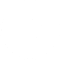 www.wfd.org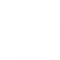 @WFD_Democracy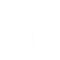 @WestminsterFoundation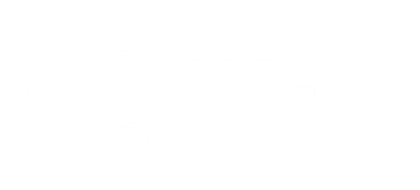    Fondacioni Westminster për Demokraci   është një organ ekzekutiv publik i sponsorizuar   nga Ministria e Punëve të Jashtme,   Komonuelthit dhe Zhvillimit.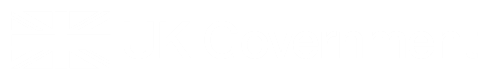 